    BILANȚUL DE MEDIU DE NIVEL Ipentru obiectivul“Construire spălătorie auto”, sat Lunca, comuna Ceamurlia de Jos, județul TulceaBeneficiar: S.C DANUBE MD BEAUTY GARDEN S.R.L.Sediul social: Comuna Ceamurlia de Jos, sat Lunca, strada Principală,  nr.1A, județul TulceaAugust 20231. INTRODUCEREPrezenta lucrare reprezintă Bilanțul de mediu de nivel I pentru “Construire spălătorie auto”, sat lunca, comuna Ceamurlia de Jos, județul Tulcea, investiție ce se realizează de către SC DANUBE MD BEAUTY GARDEN SRL, beneficiarul Bilanțului.Prezenta lucrare a fost elaborată în vederea obținerii Autorizației de mediu pentru realizarea investiției.Bilanțul de mediu de nivel I a fost întocmit la solicitarea titularului, în conformitate cu prevederile Anexei A.2. din Ordinul nr.184/1997 privind aprobarea Procedurii de realizare a bilanțurilor de mediu. Bilanțul de mediu de nivel I a fost elaborat sub Certificatul de atestare seria RGX  nr.052/03.11.2021.    La elaborarea prezentului Bilanț de mediu de nivel I s-au avut în vedere prevederile următoarelor acte normative:Ordinul nr.184/1997 privind aprobarea Procedurii de realizare a bilanțurilor de mediu;Ordinul nr.536/1997 pentru aprobarea Normelor de igienă și a recomandărilor privind mediul de viață al populației;Ordinul Ministerului Sănătății nr. 119/2014 pentru aprobarea normelor de igienă și sănătate publică privind mediul de viață și al populației cu modificările și completările ulterioare;Legea nr.104/2011 privind calitatea aerului înconjurător, cu modificările și completările ulterioare;Legea nr.249/2015 privind modalitatea de gestionare a ambalajelor și a deșeurilor de ambalaje, cu modificările și completările ulterioare;Legea nr.319/2006 – Legea securităţii şi sănătăţii în muncă, cu modificările și completările ulterioare;OUG nr.195/2005 privind protecția mediului, cu modificările și completările ulterioare;OUG nr.92/2021 privind regimul deșeurilor, cu modificările și completările ulterioare;HG nr.856/2002 privind evidența gestiunii deșeurilor și pentru aprobarea listei cuprinzând deșeurile, inclusiv deșeurile periculoase, cu modificările și completările ulterioare;HG nr.1061/2008 privind transportul deșeurilor periculoase și nepericuloase pe teritoriul României;H.G. nr.878/2005 – privind accesul publicului la informația privind mediul;STAS 10009/1988 Acustica urbană, limite admisibile ale nivelului de zgomot.2. IDENTIFICAREA AMPLASAMENTULUI ȘI LOCALIZAREA2.1 Localizare și topografieObiectivul analizat aparținând SC DANUBE MD BEAUTY GARDEN SRL se află în intravilanul comunei Ceamurlia de Jos, sat Lunca, str. Principală nr.1A, județul Tulcea, pe un teren în suprafață totală de 2000 m2 din acte și 1999 m2 din măsurători.Terenul este proprietatea privată a SC DANUBE MD BEAUTY GARDEN SRL conform Contractului de comodat autentificat sub nr.840 din 27.06.2022 de Baroul Tulcea, Cabinet Individual Fargo Nicoleta, avocat Fargo Nicoleta, Tulcea. Societatea comercială DANUBE MD BEAUTY GARDEN SRL este înscrisă la Registrul Comerțului cu numărul J36/391/2022, se identifică prin Cod Unic de Înregistrare 46403940.Societatea desfășoară activitatea de Întreținere și reparare autovehicule (spălătorie auto) - cod CAEN: 4520.Construcția a fost edificată în baza Autorizației de construire nr.01/1597 din 10.05.2022 emisă de Primăria Comunei Ceamurlia de Jos.Terenul are următoarele vecinătăți:Nord: Simon Petre și Ionela;Sud: Drum județean;Est: Nr. cadastral 3014;Vest: Nr. cadastral 31257.Activitățile din vecinătatea amplasamentului:Nord:teren curți construcții, pe amplasamentul căruia sunt depozitate utilaje agricole);Sud: Drumul județean 222;Est: Proprietate Mitan Colectare Reciclare (fără activitate);Vest: SC RIANBO SRL (Societate în faliment, fără activitate).Distanța față de zonele de locuite este de circa 80 m.Construcția a fost edificată în baza Autorizației de construire nr.01/1597 din 10.05.2022 emisă de Primăria Comunei Ceamurlia de Jos.Coordonate STEREO 1970 ale amplasamentului (Fig.1).Accesul pe amplasamentul spălătoriei auto se face din Drumul Județean 222.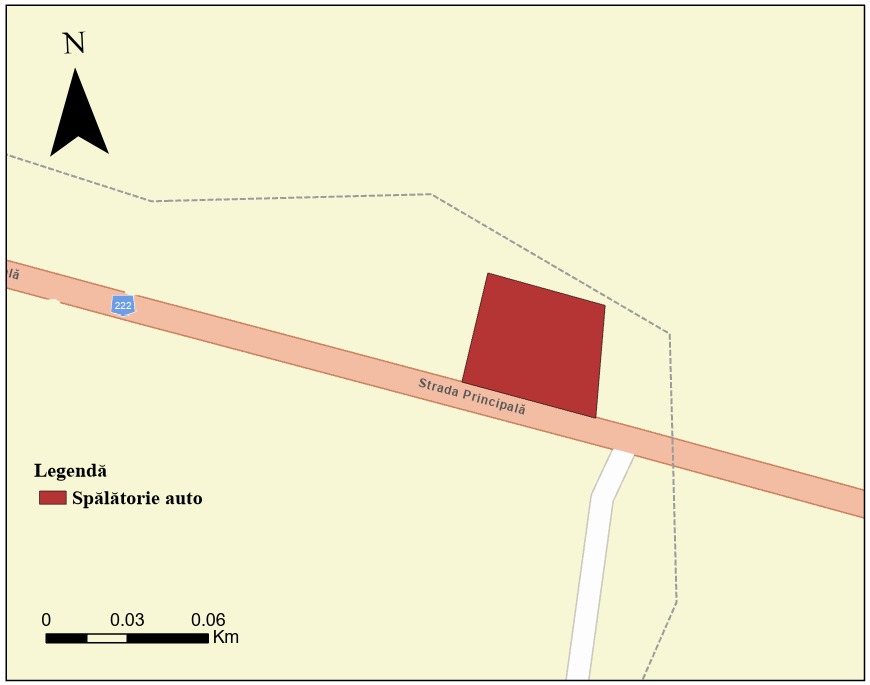 Fig. 1 Amplasamentul terenuluiDin punct de vedere al topografiei, terenul amplasamentului se prezintă relativ plan.Relieful teritoriului comunei Ceamurlia de Jos are o formă relativ plană cu o înclinare ușoară pe direcția N-V la S-E ce rezultă din diferențele medii de nivel de cca. 60 m pe o adâncime de cca. 8 km. Acest teritoriu relativ plan este brăzdat din loc în loc de văi fără apă permanentă și constituie un element de tranziție între podișul împădurit al Babadagului și suprafața de apă a Lacului Golovița.Prin partea de sud-vest a teritoriului trece pârâul Caugagia care vine din direcția localității Slava Rusă.Rețeaua hidrografică se caracterizează prin lipsa apelor de suprafață cu debit permanent. Doar în timpul ploilor torențiale de vară, văile pârâurilor existente se umplu, uneori producând inundații.Apele freatice se găsesc la o adâncime mică (0,8-2,5 m) în partea de sud a teritoriului, în imediata vecinătate a lacului Golovița și la adâncimi mai mari (depășind 10m) în partea de nord. Un compartiment important al reliefului îl constituie lacul Golovița, cuprins aproape în întregime în teritoriul comunei Ceamurlia de Jos. Lacul Golovița constituie de fapt o ramificație sud vestică a lacului Razelm, având în general o adâncime mică, maximele situându-se sub 2m. 2.2 Geologie și hidrogeologieTerenul amplasamentului este alcătuit din loess galben, macroporic, sensibil la umezire, de compresibilitate mare prin umezire sub sarcină geologică.Fundarea s-a facut direct pe stratul de loess galben prin intermediul unei zone compactate de circa 0,35 m grosime, evazată lateral cu grosimea zonei compactate, asigurându-se obligatoriu compactarea fundului săpăturii și eliminarea pământului cafeniu afânat din suprafață. Se vor lua toate măsurile de evitare a infiltrării apelor pluviale sau din instalații, în conformitate cu NP 125/2010 cu privire la proiectarea fundațiilor pe terenuri sensibile la umezire.Terenul face parte din categoria terenurilor de mare compresibilitate, astfel se vor respecta prevederile Normativului P 10/1986 privind executarea fundațiilor. Adâncimea de îngheț este de 90 cm.Nu sunt prezente cursuri de apă în vecinătatea amplasamentului terenului. Cel mai apropiat curs de apă este Lacul Golovița, aflat la circa 5 km față de amplasamentul terenului.3. ISTORICUL AMPLASAMENTULUI ȘI DEZVOLTĂRI VIITOARE3.1 Istoricul amplasamentuluiObiectivul analizat aparținând SC DANUBE MD BEAUTY GARDEN SRL se află în intravilanul comunei Ceamurlia de Jos, sat Lunca, str. Principală nr.1A, județul Tulcea, pe un teren în suprafață totală de 2000 m2 din acte și 1999 m2 din măsurători (nr. cadastral 30122).Folosință inițială – teren pentru construcții, conform încadrării cadastrale.Destinație propusă – zonă unități agricole, conform PUG.Amplasamentul studiat are următoarele vecinătăți:la nord - SIMON PETRE ȘI IONELAla sud – DRUM JUDEȚEAN 222la est – NR. CADASTRAL 30194la vest – NR. CADASTRAL 31257Terenul este proprietatea privată a SC DANUBE MD BEAUTY GARDEN SRL conform Contractului de comodat autentificat sub nr.840 din 27.06.2022 de Baroul Tulcea, Cabinet Individual Fargo Nicoleta, avocat Fargo Nicoleta, Tulcea. Zona nu se înscrie în nici una din situațiile următoare:zone protejate;interdicții temporare sau definitive de construire;zone de interes public.3.2 Dezvoltări viitoareÎn următorii ani, pe amplasamentul studiat există posibilitatea deschiderii unui magazin pentru comercializarea de băuturi răcoritoare. 4. ACTIVITĂȚI DESFĂȘURATE ÎN CADRUL OBIECTIVULUI4.1 Generalități - angajați/schimb; procese tehnologiceActivitatea SC DANUBE MD BEAUTY GARDEN SRL este:Întreținerea și repararea autovehiculelor (spălătorie auto) – Cod CAEN 4520 Amplasamentul studiat are următoarele vecinătăți:-	la nord - SIMON PETRE ȘI IONELA-	la sud – DRUM JUDEȚEAN-	la est – NR. CADASTRAL 30194-	la vest – NR. CADASTRAL 31257SC DANUBE MD BEAUTY GARDEN SRL intenționează să desfășoare activitatea de spălătorie auto (de tip automatizat) prin care se va face spălarea și cosmetizarea mașinilor. Activitatea în cadrul spălătoriei va consta în primirea mașinii ce urmează a fi spălată și spălarea propriu-zisă a mașinii.Dotări:Societatea deține un spațiu cu destinația spălătorie auto și o anexă.Construcțiile au următoarele compartimente:Spălătorie auto:Boxă spălătorie 1 	S=28,80 mpCameră tehnică 	S=17,70 mpBoxă spălătorie 2 	S=36 mpAnexă spălătorie:Spațiu depozitare 	S= 20 mpBirou 			S=11,78 mpPunct administrativ     S=16,16 mpGrup sanitar 		S=1,92 mpUtilaje din dotare:Pompa dozatoare este de tip KOMPACT AML.Pompa este alcatuită dintr-o carcasă care adăpostește comanda electronică și magnetul și o parte hidraulică aflată în permanență în contact cu lichidul care trebuie dozat.Pompa dozatoare tip KOMPACT SolenoidaSeko Kompact Series este o pompă solenoidă simpla de dozare, care funcționează cu un micoprocesor pentru a gestiona dozarea. Carcasa sa externă are un indice de protecție IP65 care garantează o protecție împotriva stopirii apei și în mediile agresive.Caracteristici tehnice:Debite: * 5l/h la 8 bar; * 3l/h la 10 bar- Alimentare electrică: * 240 Vac 50/60 Hz			 * 100 ÷240 Vac 50/60 Hz			 * 24 Vac/Vdc- Frecvența: 		 * 160 bătăi/minut- Materialul capului de pompă: * PVDF-T- Diafragma: * PTFE- Carcasa externă: * PP, clasa de protecție IP65Nebulizator spumă activăSistem de preluare, pretatare și evacuare ape uzate generate din spălarea autoturismelor.Regim de funcționare: 240 zile/an, 10 ore/zi și 5 zile/săptămână.Pe amplasament este construită atât o spălătorie auto cât și o anexă a spălătoriei auto.Spălătoria autoStructura de rezistență a clădirii este metalică, alcătuită din stâlpi și grinzi din profile metalice. Regimul de înălțime al construcției este tip parter.Infrastructura este realizată din fundații continue din beton simplu cu grindă din beton. Lățimea fundației este de 0,65 m. După realizarea fundațiilor s-au executat umpluturile cu pământ.Suprastructura este realizată din stâlpi și grinzi metalice. Stâlpii și grinzile transversale s-au realizat din profile de tip țeavă pătrată. Penele au fost executate din profil U80 și au fost amplasate la 100 cm interax.Construcția este contravantuita atât pe verticală cât și pe orizontală. Contravantuirile verticale sunt din țeavă pătrată 80x80x6, iar contravantuirile orizontale sunt din țeavă pătrată 40x40x4.Prinderile au fost realizate cu ajutorul sudurii, piesele fiind sudate pe toată suprafața de contact.Acoperișul este de tip sarpanta din metal cu învelitoare din panouri de policarbonat.Anexa spălătorieStructura de rezistență a clădirii este din zidărie portantă înrămată în sâmburi și centuri din beton armat. Regimul de înalțime al clădirii este de tip parter.Infrastructura este realizată din fundații continue din beton armat cu centuri din beton armat la partea inferioară și superioară a soclului. Lățimea fundației este de 0,65 m. Imediat după executarea fundațiilor s-au executat umpluturile de pământ.Suprastructura este realizată din zidărie portantă înrămată în samburi și centuri din beton armat cu grinzi din beton armat iar zidăria este din BCA de 25 cm.Planșeul de peste parter este din lemn având grinzile de lemn așezate pe direcția scurtă a fiecărui ochi de placă. Centurile sunt din beton armat, cu dimensiunile de 25x25. Sâmburii din beton armat au dimensiunile de 25x25.Toate cofrajele utilizate sunt din lemn.Acoperișul este din sarpanta din lemn cu învelitoare din țiglă având scaunele așezate pe zidurile longitudinale ale clădirii.Toate rosturile de lucru pentru turnarea betonului au fost tratate conform normativului NE012-2007 “Cod de practică pentru executarea lucrărilor din beton”.4.3 Stocarea materialelor - depozite de materii prime, rezervoare subteranePentru spălătoria auto materie primă este considerată apa – cca. 5600 l/lunăMaterii auxiliare utilizate pentru activitatea de spalare a autovehiculelor sunt următoarele: ceară – cca. 10 l/luna;spumă GRASS- Active Foam prime 110256 – cca. 25 l/lună;spumă GRASS – Fast Wax 110101- 110256 – cca. 25 l/lună.Pe amplasamentul societății S.C. DANUBE MD BEAUTY GARDEN S.R.L. sunt prevăzute spații destinate stocării temporare a materiilor prime, materialelor auxiliare și deseurilor. Acestea sunt prevăzute integral cu platformă betonată pentru evitarea eventualelor scurgeri accidentale.Stocarea temporară și selectivă a deșeurilor nepericuloase generate se realizează în europubele, containere din plastic și metalice, butoaie metalice, așezate pe platformă betonată, în vederea predării periodice agentului economic autorizat cu care societatea are încheiat un contract.4.4 Emisii în atmosferă - emisii din procese tehnologice, alte emisii în atmosferăSursele de poluanţi degajaţi în aer de această investiţie sunt:- circulaţia auto (traficul rutier) de pe strada Principală;- particulele de praf ce se ridică din incinta obiectivului.Sursele specifice circulaţiei autovehiculelor au următoarele caracteristici:- surse mobile, liniare;- emisiile de poluanţi au loc în apropierea solului;- evacuările de noxe sunt intermitente şi au loc de-a lungul traseului parcurs de autovehicul pe drumul de acces.Poluanţii evacuaţi în atmosferă prin gazele de eşapament: oxizi de azot (NO, NO2, N2O), oxizi de carbon (CO, CO2), oxizi de sulf.Referitor la încadrarea emisiilor rezultate din traficul maşinilor şi al utilajelor, Ordinul 462/93prevede următoarele:- Emisiile poluante ale autovehiculelor rutiere se limitează cu caracter preventiv prin condiţiile tehnice prevăzute la omologarea pentru circulaţie a autovehiculelor rutiere, operaţiune ce se efectuează la înmatricularea pentru prima dată în ţară a autovehiculelor de producţie indigenă sau importate, cât şi prin Condiţiile Tehnice prevăzute la inspecţiile tehnice periodice.Alte surse de poluanţi degajaţi în aer de această investiţie nu există, prin urmare nu sunt necesare măsuri pentru protecţia factorului de mediu aer.4.5 Alimentarea cu apă, efluenți tehnologici și menajeri, sistemul de canalizare al apelor pluvialeAlimentarea cu apă şi evacuarea apelor uzate pentru “Întreținerea și repararea autovehiculelor (spălătorie auto)”, sat Lunca, strada Principală, nr.1A, comuna Ceamurlia de Jos, județul Tulcea este reglementată de Autorizația de Gospodărire a Apelor Nr.53/19.05.2023.Alimentarea cu apă a obiectivului este realizată prin record la puțul propriu săpat până la 30 m adâncime. Racordul de apă rece asigură debitul și presiunea necesară pentru funcționarea instalației.Detalii puț forat:Adâncime puț – 30 m;Tuburi din plastic cu diametru 160 cm;Apa în fântână – 20 m;Pompă sumersibilă (capacitate = 5000 l/h, presiune = 6 bari, înălțime de ridicare = 120 m, putere motor = 1100 W);Rețeaua de alimentare cu apă este din PEHD cu Dn =1” și este montată îngropat.Lungimea rețelei de alimentare cu apă de la puțul forat la robinetul din punctul administrativ este de 9 m și de la puț la camera tehnică de 13 m.Lungimea totală a rețelei de alimentare cu apă este de 22 m și este din PEHD cu diametru de 1”.Numărul de mașini spălate zilnic se apreciază a fi în medie de 8 mașini/zi. Durata de funcționare a spălătoriei este de 10 ore/zi. Norma de consum de apă pentru spălarea unui autoturism este de 50l/masină, 8 mașini/zi x 50 l/mașină = 400 l/zi.Se va utiliza un sistem de osmoză inversă cu mineralizare și pompare, cu 2 filtre. Specificațiile tehnice ale acestui sistem de osmoză inversă cu mineralizare și pompare sunt următoarele:Dimensiuni instalație (Lxlxh) – 430x200x440 mmDimensiuni rezervor – 220x340 mmDebit – 7,8 l/hMasa totală (fără rezervor) – 9,7 kgCapacitate utilă rezervor - 12 lAlimentare electrică – 230V la 50HzPutere consumată – 160 WRaport apă filtrată/apă evacuată la canalizare (la 3 bari) – 1/1,66Pe conducta de alimentare cu apă de la puțul forat există un apometru tip Zenner, DN1”, cu seria 8ZR10070158719 ce contorizează consumul de apă al SC DANUBE MD BEAUTY GARDEN SRL.Debite de apă captate autorizate:Qs.zi.med. =0,0218 + 0,436 = 0,4587 mc/ziQs.zi.max = 0,0262 + 0,523 = 0,5492 mc/ziV. mediu anual = 109,872 mc (0,4578 x 240)V. maxim anual = 131,808 mc (0,5492 x 240)Regimul de funcționare: 240 zile/an; 5 zile/săptămână și 10 ore/zi.Evacuarea apelor uzateApele uzate provenite de la spălarea autoturismelor sunt dirijate în primă etapă într-un canal acoperit cu grătar, situat sub autovehicul, iar de aici prin prin sifonare sunt trecute în separatorul de hidrocarburi și apoi în bazinul betonat vidanjabil cu o capacitate de 90 mc. Distanța de la colectorul de la boxa de spălare 2 la bazinul vidanjabil este de 12 m. Grosimea zidului cimentuit cu pânză în interior pentru evitarea scurgerilor accidentale este de 30 cm.Apa uzată de la robinetul aflat în punctul administrativ este preluată printr-o conductă de PVC cu diametru de 160 mm și lungimea de 17,3m până la șantul colector din fața spălătoriei, care are lungimea de 15,1m, diametru de 16 cm și este din PVC. De aici apa uzată este dirijată spre separatorul de hidrocarburi printr-o conductă de PVC cu diametru de 16 cm și lungimea de 2m și mai departe în bazinul betonat vidanjabil cu o capacitate de 90 mc.Separatorul de hidrocarburi tip Hidrosep 100 este din polipropilenă și are următoarele caracteristici:* Volum – 100; * Debit – 0,40 l/sAcesta separă lichidele ușoare de origine petrolieră (hidrocarburi) fără aport de energie.Lungimea totală a rețelei de canalizare este de 46,4 ml, diametru 160 mm și este din PVC.Coordonatele Stereo ale bazinului vidanjabil sunt: X = 798138.624; Y = 366404.002Restitutia apelor uzate în bazinul betonat vidanjabil:Qu.zi.med. = 0,80 x Qs.zi.med. = 0,80 x 0,4578 mc/zi = 0,366 mc/ziQu.zi.max. = 0,80 x Qs.zi.max. = 0,80 x 0,5492 mc/zi = 0,439 mc/ziV. anual = 87,84 mc (0,366 x 240)V. anual = 105,36 mc (0,439 x 240)Regimul de funcționare: 240 zile/an; 5 zile/săptămână și 10 ore/zi.Obiectivul analizat nu va avea impact asupra condițiilor hidrologice și hidrogeologice ale amplasamentului, neexistând posibilitatea unor infiltrații în pânza freatică, deoarece construcțiile sunt amplasate pe platformă betonată.Având în vedere specificul activităților desfășurate pe amplasament și măsurile adoptate, activitatea desfășurată de societatea DANUBE MD BEAUTY GARDEN S.R.L. pe amplasamentul studiat va avea un impact neglijabil asupra factorului de mediu apă.4.6 Producerea și eliminarea deșeurilorLa nivelul activității care se va desfășura pe amplasament se prezintă în continuare tipurile de deșeuri generate ce au fost identificate, precum și o estimare a cantităților rezultate lunar/anual.Gestionarea deșeurilor se realizează respectând prevederile actelor normative în vigoare aplicabile: Ordonanța de Urgență a Guvernului nr.92/2021 privind regimul deşeurilor;HG nr.856/2002 privind evidența gestiunii deşeurilor şi pentru aprobarea listei cuprinzând deşeurile, inclusiv deşeurile periculoase cu modificările și completările ulterioare;Legea nr.249/2015 privind modalitatea de gestionare a ambalajelor și a deșeurilor de ambalaje;HG nr.1061/2008 privind transportul deşeurilor pe teritoriul României.Deșeurile generate vor fi colectate separat în spațiile proprii special amenajate pentru stocare temporară până la predarea către operatori economici autorizaţi pentru colectare, transport, eliminare/valorificare. Deșeurile reciclabile precum ambalaje de hârtie şi carton; ambalaje de materiale plastice vor fi stocate în spațiile special amenajate ale societății și preluate apoi de un operator economic autorizat pentru reciclarea acestora.Deșeurile de ambalaje nereciclabile (ambalaje care conţin reziduuri sau sunt contaminate cu substanţe periculoase) vor fi stocate în spațiile special amenajate ale societății și vor fi preluate de către un operator economic autorizat în vederea valorificării/ tratării/eliminării.Deșeurile menajere precum (deşeuri municipale amestecate) vor fi stocate temporar în spații special amenajate ale societății și preluate apoi de către un operator economic autorizat în vederea eliminării (depozit de deșeuri autorizat).Containerele cu deșeuri sunt manipulate cu stivuitoare și utilaje specifice acestor manevre. Toate utilajele de ridicat folosite sunt autorizate de ISCIR și în vederea utilizării. Transferul către agenți economici autorizaţi pentru depozitare temporară, eliminare sau valorificare se face pe bază de contract de prestări servicii, transportul fiind asigurat de prestator cu mijloace de transport autorizate pentru categoriile de deșeuri transferate. Sacii de plastic cu deșeuri solide sunt transferați în containere metalice, sau ambalaje asigurate de Prestatorul de servicii autorizat, astfel încât să se elimine incidentele cauzate de deteriorarea sacilor.Transferul către unitatea de prestări servicii pentru valorificare/eliminare a deșeurilor se face în conformitate cu reglementările privind transportul deșeurilor pe teritoriul României și cu legile care reglementează gestionarea deșeurilor.Colectate în containere dedicate, deșeurile menajere sunt preluate de catre operatori economici autorizați și sunt transportate cu mijloacele de transport specifice la depozitele ecologice de deșeuri. Deşeurile provenite din activitatea analizată vor fi evacuate controlat, fără a genera impact de mediu semnificativ asupra solului sau apei freatice prin stocări / depozitări necorespunzătoare.4.7 Alimentarea cu energie electricăAlimentarea cu energie electrică se va realiza din Sistemul Energetic Național prin record, ca urmare a contractului încheiat cu Enel Distribuție Dobrogea.Consumul estimat de energie electrică este de circa 75kw/lună.4.8 Protecția și igiena munciiActivitatea desfășurată în cadrul obiectivului presupune respectarea normelor și instrucțiunilor de igienă și de protecția muncii în vigoare.În vederea asigurării condițiilor de protecția muncii și pentru prevenirea accidentelor de muncă și a bolilor profesionale, titularul a stabilit pentru punctul de lucru supus autorizării:Atribuțiile și răspunderile ce revin salariaților și celorlalți participanți la procesul de muncă;Asigurarea informării fiecarei persoane, anterior angajării în muncă asupra riscurilor la care aceasta este expusă la locul de muncă, precum și asupra măsurilor de prevenire necesare.Se vor monta corpuri de iluminat prevăzute cu protecție specială împotriva apei de ploaie.În vederea reducerii riscului de accidente, zona va fi menținută în ordine și curățenie.Echipamentele tehnice care se utilizează îndeplinesc condițiile de protecție a muncii, pe baza omologărilor de către producător.4.9 Prevenirea și stingerea incendiilorPrevenirea și stingerea incendiilor se va face în conformitate cu legislația în vigoare (Legea nr. 307/2006 privind apărarea împotriva incendiilor, cu modificările și completările ulterioare), existând obligativitatea ca toți salariații să cunoască și să respecte măsurile de apărare împotriva incendiilor, să întrețină și să folosească dotările pentru apărarea împotriva incendiilor puse la dispoziție de către administratorul societății comerciale DANUBE MD BEAUTY GARDEN SRL.Apărarea împotriva incendiilor reprezintă ansamblul integrat de activități specifice, măsuri și sarcini organizatorice, tehnice, operative, cu caracter umanitar și de informare publică, planificate, organizate și realizate potrivit legii, în scopul prevenirii și reducerii riscurilor de producere a incendiilor și asigurării intervenției operative pentru limitarea și stingerea incendiilor, în vederea evacuării, salvării și protecției persoanelor periclitate, protejării bunurilor și mediului împotriva efectelor situațiilor de urgență determinate de incendii.Apărarea împotriva incendiilor constituie o activitate de interes public, național, cu caracter permanent, la care sunt obligate să participe, în condițiile legii, autoritățile administrației publice centrale și locale, precum și toate persoanele fizice și juridice aflate pe teritoriul României.SC DANUBE MD BEAUTY GARDEN SRL deține pentru intervenții în caz de incendiu 1 hidrant exterior, aflat pe rețeaua de alimentare cu apă internă de la puțul forat și un raft PSI dotat cu stingător.Principalele cerințe ce trebuie asigurate prin proiectare, execuție și exploatare sunt următoarele:- protecția persoanelor, autovehiculelor și a echipelor de intervenție în caz de incendiu, limitând pierderile de vieți omenești și bunuri materiale;- împiedicarea extinderii incendiilor la obiectivele învecinate;- prevenirea avariilor la construcțiile învecinate datorate incendiilor sau exploziilor.Construcțiile existente pe amplasamentul analizat sunt structurate funcțional pe un singur nivel. Amenajările au structura de rezistență mixtă: beton armat, metal (stâlpi, grinzi).Categoaria de importanță D - conf. Hotărârii Guvernului nr. 766/1997, publicată în Monitorul Oficial al României, Partea I, nr.352 din 10.12.1997, cu modificările și completările ulterioare.Clasa de importanță IV - conf. Normativ P100-1/2006 privind „Cod de proiectare seismică - Partea I - Prevederi de proiectare pentru clădiri” aprobat cu Ordinul Ministrului Transporturilor, Construcțiilor și Turismului, ne.1711 din 19.09.2006 și publicat în Monitorul Oficial al României, Partea I, nr.308 și 308bis din 25.09.2006, care se aplică în continuare la evaluarea seismică a clădirilor existente.Gradul de rezistență la foc III - conform P118-99, Normativ de siguranță la foc a construcțiilor.Nu sunt construcții învecinate la mai puțin de 80 m, fiind astfel îndeplinită condiția prevăzută în Normativul P 118-1999.Pe amplasament a fost prevăzut iluminat de securitate pentru evacuare, împotriva panicii și de intervenție.Ținând cont de dotările imobilelor nu sunt necesare măsuri suplimentare de apărare împotriva incendiilor.Pentru prevenirea și stingerea incendiilor au fost stabilite următoarele:- instruirea periodică a personalului angajat, în vederea folosirii corecte a instalațiilor electrice și a mijloacelor de stingere a incendiilor;- este interzis fumatul și focul deschis în incinta unității;- la închiderea programului, se vor verifica spațiile, eliminindu-se orice sursă potențială de incendiu;- se interzic improvizațiile de orice fel la instalația electrică, orice reparație sau modificare se va face cu personal calificat.Pentru prevenirea producerii unui eventual incendiu, se impune respectarea legislației în domeniul P.S.I., fapt asumat de societate odată cu înregistrarea activității și implicit demararea acesteia.Măsurile și dotările de prevenire a incendiilor, proprii activităților desfășurate în cadrul obiectivului, arată că prin dotarea actuală se poate interveni, atât pentru localizarea, izolarea și stingerea unor eventuale incendii survenite în timpul funcționării, cât și a celor ce pot apărea în timpul unor calamități.De asemenea, pentru o siguranță sporită, titularul activității va analiza necesitatea încheierii unor contracte sau convenții cu persoane juridice sau fizice pentru organizarea apărării împotriva incendiilor și a intervențiilor în caz de incendiu.Instalațiile cu care sunt prevăzute construcțiile de pe amplasament corespund prevederilor și reglementărilor tehnice specifice și în condiții normale de funcționare, nu constituie surse de inițiere, dezvoltare și propagare a incendiilor, astfel nu constituie risc de incendiu pentru elementele de construcție sau obiectele din încăperi, ori adiacente acestora.4.10 Zgomotul și vibrațiileSursele de zgomot în timpul funcționării spălătoriei auto sunt reprezentate de autovehiculele din incinta societății. Zgomotul care fi produs de mijloacele auto care vor tranzita amplasamentul nu va fi în flux continuu, astfel, la limita incintei nivelul de zgomot nu va depăși 65 dB(A) conform STAS 10009/88.Sursele de vibraţii sunt în general similare surselor de zgomot. Nivelul vibraţiilor nefiind ridicat nu necesită măsuri de protecţie speciale.4.11 Securitatea zoneiPaza spălătoriei auto va fi asigurată prin intermediul unui sistem de supraveghere video.Pe timp de noapte, spălătoria auto va fi iluminată artificial și va fi asigurată corespunzător împotriva actelor de efracție și vandalism.De asemenea, titularul investiției va implementa, menține și dezvolta un sistem integrat de management al mediului și al sănătății și securității ocupaționale pe care îl va aplica și la nivelul punctului de lucru supus în prezent autorizării.5. CALITATEA SOLULUI5.1 Efecte potențiale ale activității de pe amplasamentul analizatImpactul potențial asupra solului poate fi generat de gestionarea neadecvată a apelor reziduale, scurgeri accidentale de carburanți, lubrifianți și produse chimice și depozitarea necorespunzătoare a deşeurilor generate. Impactul va fi neglijabil, direct, reversibil, local și pe termen scurt, aplicând următoarele măsuri de protecție a solului:Monitorizarea calității apelor deversate în bazine vidanjabile periodic;Amenajarea unor spații corespunzătoare, dotate cu recipienți adecvați pentru colectarea și stocarea temporară pe categorii a deșeurilor generate; deșeurile se vor valorifica/elimina prin societăți autorizate. Se interzice deversarea pe sol a uleiurilor uzate, a combustibililor, apelor uzate neepurate, în cazul unor scurgeri accidentale se va interveni cu materiale absorbante.Evitarea amplasării directe pe sol a materialelor de construcţie şi a deşeurilor rezultate în urma lucrărilor.În legătură cu potenţialele surse de poluare a solului și subsolului, în cadrul activităţii desfăşurate pe amplasament, pentru o estimare a impactului se pot face următoarele menţiuni: deşeurile menajere și cele rezultate din desfășurarea activității sunt depozitate în containere cu capac special destinate acestui scop. Evacuarea deșeurilor se efectuează periodic de către o firmă autorizată. Prin respectarea tuturor măsurilor de organizare, functionare a obiectivului, precum şi a prevederilor din domeniul protecției mediului, protecției şi securitătii muncii, poluările accidentale cu impact semnificativ asupra solului sunt evitate. Soluția proiectată și executată, precum și tehnologiile care sunt utilizate conduc la diminuarea sau chiar eliminarea impactului direct asupra solului.Obiectivul analizat nu va avea impact asupra solului, neexistând posibilitatea unor infiltrații în pânza freatică, deoarece construcțiile sunt amplasate pe platformă betonată. Având în vedere specificul activității desfășurate pe amplasament și măsurile adoptate, se poate concluziona că activitatea desfășurată de societatea DANUBE MD BEAUTY GARDEN SRL va produce un impact neglijabil asupra factorului de mediu sol. 5.2 Efecte potențiale ale activităților învecinateObiectivul analizat apartinând S.C. DANUBE MD BEAUTY GARDEN S.R.L. se află în intravilanul comunei Ceamurlia de Jos, sat Lunca, str. Principală nr.1A, județul Tulcea, pe un teren în suprafață totală de 2000 m2 din acte și 1999 m2 din măsurători (nr. cadastral 30122).Terenul este proprietatea privată a SC DANUBE MD BEAUTY GARDEN SRL conform Contractului de comodat autentificat sub nr.840 din 27.06.2022 de Baroul Tulcea, Cabinet Individual Fargo Nicoleta, avocat Fargo Nicoleta, Tulcea. Construcția a fost edificată în baza Autorizației de construire nr.01/1597 din 10.05.2022 emisă de Primăria Comunei Ceamurlia de Jos.Terenul are următoarele vecinătăți:•	Nord: Simon Petre și Ionela;•	Sud: Drum județean;•	Est: Nr. cadastral 3014;•	Vest: Nr. cadastral 31257.Activitățile din vecinătatea amplasamentului:Nord: teren curți construcții (depozitare utilaje agricole)Sud: Drum județean 222;Est: Proprietate Mitan Colectare Reciclare (fără activitate);Vest: SC RIANBO SRL (Societate în faliment, fără activitate).Distanța față de zonele de locuite este de circa 50 mp.Astfel, nu există efecte negative datorate activităţilor învecinate asupra calității factorilor de mediu de pe amplasamentul societății DANUBE MD BEAUTY GARDEN S.R.L.6. CONCLUZII ȘI RECOMANDĂRIAnaliza activităţii prezentate, desfăşurată pe amplasamentul societății DANUBE MD BEAUTY GARDEN S.R.L. din comuna Ceamurlia de Jos, sat Lunca, str. Principală nr.1A, județul Tulcea conduce la menţionarea următoarelor aspecte:FACTORUL DE MEDIU AERAvând în vedere specificul activității desfășurate pe amplasament se poate concluziona că activitatea desfășurată de societatea comercială DANUBE MD BEAUTY GARDEN S.R.L. pe amplasamentul studiat nu induce un impact negativ asupra factorului de mediu aer.FACTORUL DE MEDIU APĂObiectivul analizat nu va avea impact asupra condițiilor hidrologice și hidrogeologice ale amplasamentului, neexistând posibilitatea unor infiltrații în pânza freatică, datorită caracteristicilor constructive: construcțiile existente sunt amplasate pe platformă betonată.Astfel, se poate concluziona că activitatea desfășurată de societatea DANUBE MD BEAUTY GARDEN S.R.L. pe amplasamentul studiat nu induce un impact negativ asupra factorului de mediu apa.FACTORUL DE MEDIU SOL ȘI SUBSOLObiectivul analizat nu va avea impact asupra solului și subsolului, neexistând posibilitatea unor infiltrații în pânza freatică, datorită caracteristicilor constructive: toate construcțiile sunt amplasate pe platformă betonată.Deşeurile provenite din activitatea analizată vor fi evacuate controlat, fără a genera impact de mediu semnificativ asupra solului sau apei freatice prin stocări / depozitări necorespunzătoare.Având în vedere specificul activităților desfășurate pe amplasament și măsurile tehnice adoptate, se poate concluziona că activitatea desfășurată de societatea DANUBE MD BEAUTY GARDEN S.R.L. pe amplasamentul studiat nu induce un impact negativ asupra factorilor de mediu sol și subsol.ZGOMOT ȘI VIBRAȚIIPrin amplasarea obiectivului analizat nivelul de presiune acustică continuu echivalent ponderat A, LAeqT se încadrează în limita admisibilă prevăzută în SR 10009, respectiv de 65 dB.Ca urmare a analizei realizate în cadrul prezentului bilanţ, evaluarea informaţiilor, datelor şi documentelor puse la dispoziţie, situează impactul generat de activitatea de spălătorie auto, desfășurată de societatea DANUBE MD BEAUTY GARDEN S.R.L. asupra factorilor de mediu şi stării de sănătate a populației umane, la un nivel redus, încadrându-se în limitele prevăzute de legislația de mediu în vigoare.Prin prezentul studiu realizat, apreciem faptul că funcționarea activității de spălătorie auto, desfășurată de societatea DANUBE MD BEAUTY GARDEN S.R.L., îndeplinește condițiile de autorizare fără program de conformare, rezultat ca urmare a efectuării Bilanțului de mediu de nivel I.7. SURSE DE INFORMAȚIICertificatul de Urbanism Nr.12/1207 din 12.04.2021;Autorizația de Construire Nr.01/1597 din 10.05.2022;Autorizația de Gospodărire a Apelor Nr.53/19.05.2023;Planul Urbanistic General al Comunei Ceamurlia de Jos, Județul Tulcea.Întocmit,Silvia Drăgan Expert atestat – nivel principalCSIII Anca Crăciun Expert evaluarea impactului de mediuCodXY1798185.560366389.6402798145.587366400.4853798136.045366403.1624798145.481366443.5955798189.028366431.484Tipuri de deșeuriCod deșeuCantitate estimată  Ambalaje de materiale plastice15 01 025 kg/lunaDeșeuri municipale amestecate20 03 0125 kg/lunaHârtie și carton20 01 015 kg/luna Namol provenit de la curățarea separatorului de hidrocarburi 13 05 02*25 kg/an